Material suplementario. Tabla 1. Mediana del valor de expresión transcripcional de la IL8 en función de las características de los pacientes incluidos en el estudio. Figura 1. Expresión transcripcional de la IL-8 en el tumor dependiendo del control local tras el tratamiento con radioterapia o quimio-radioterapia en función de la localización del tumor primario.  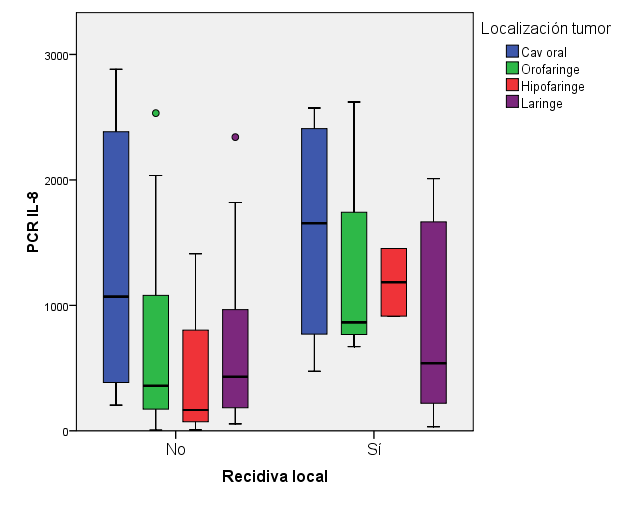 Mediana IL8PSexoMasculino488,30,405SexoFemenino384,90,405Localización Cavidad oral1176,70,184Localización Orofaringe411,10,184Localización Hipofaringe554,10,184Localización Laringe430,80,184TóxicosNo1655,00,093TóxicosModerado303,10,093TóxicosSevero456,90,093Extensión localT1-2352,00,203Extensión localT3-4768,00,203Extensión regionalN0736,60,137Extensión regionalN+361,40,137EstadioI-II469,90,915EstadioIII-IV475,30,915Grado histológicoBien diferenciado 1560,00,319Grado histológicoMod. diferenciado 438,40,319Grado histológicoMal diferenciado173,30,319TratamientoRadioterapia620,90,132TratamientoQuimio-radioterapia360,60,132